INDICAÇÃO Nº 2600/2016Indica ao Poder Executivo Municipal a limpeza de entulhos entre a Rua João Luiz Mazer e Rua João Gomes Moreira, no Bairro Parque Planalto.Excelentíssimo Senhor Prefeito Municipal, Nos termos do Art. 108 do Regimento Interno desta Casa de Leis, dirijo-me a Vossa Excelência para indicar que, por intermédio do Setor competente, realize a limpeza de entulhos entre a Rua João Luiz Mazer e Rua João Gomes Moreira, no Bairro Parque Planalto.Justificativa:Este vereador foi procurado por munícipes, informando que a prefeitura roçou o local, porém não recolheu o mato,  e a população aproveitando- se disso, jogou todo tipo de entulhos. A esquina está com muito lixo, podendo provocar a proliferação de animais peçonhentos, além de causar mau cheiro.Plenário “Dr. Tancredo Neves”, em 26 de abril de 2.016.Carlos Fontes-vereador-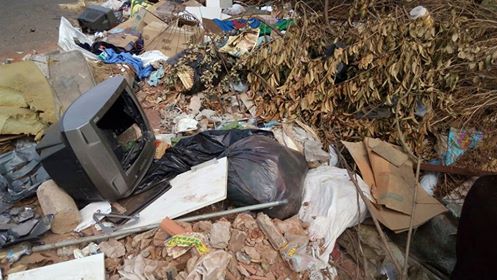 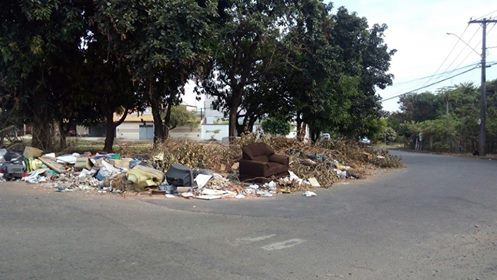 